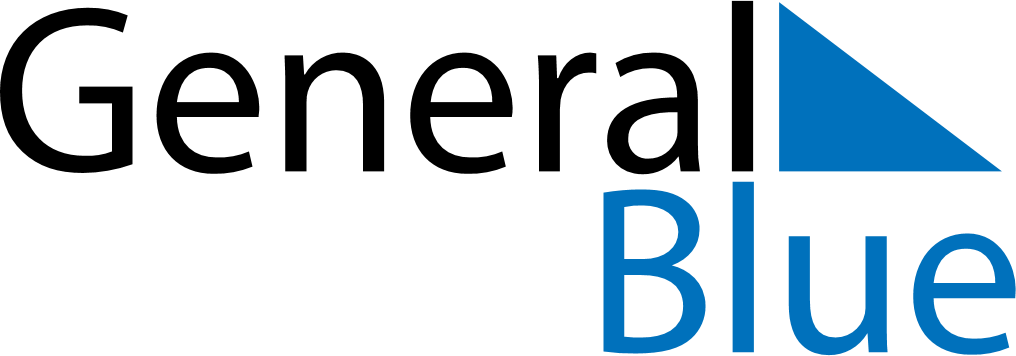 August 2026August 2026August 2026United Arab EmiratesUnited Arab EmiratesMONTUEWEDTHUFRISATSUN123456789101112131415161718192021222324252627282930Birthday of Muhammad (Mawlid)31